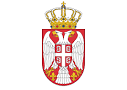 И З В Е Ш Т А Ј О РЕАЛИЗАЦИЈИ АКЦИОНОГ ПЛАНА ЗА ПЕРИОД  ОД 2015-2016. ГОДИНЕ ЗА СПРОВОЂЕЊЕ СТРАТЕГИЈЕ РАЗВОЈА ЕЛЕКТРОНСКЕ УПРАВЕ У РЕПУБЛИЦИ СРБИЈИ ЗА ПЕРИОД OД 2015-2018. ГОДИНЕнацртмарт 2017. годинеУВОДСтратегија развоја електронске управе у Републици Србији за период од 2015−2018. године (у даљем тексту: Стратегија) донета је 17. децембра 2015. године  заједно са Акционим планом за њено спровођење за период од 2015. до 2016. године („Службени гласник РС”, број 107/15) (у даљем тексту: Акциони план). Стратегијом и Акционим планом су утврђени следећи циљеви:циљ 1.  успостављање институционалног оквира и заокруживање правног оквира за обезбеђење координисаног управљања развојем електронске управе;циљ 2.  успостављање интероперабилности информационих система органа државне управе, органа аутономне покрајине и јединица локалне самоуправе;циљ 3.  успостављaње основних електронских регистара повезаних с другим информационим системима државних органа, органа аутономне покрајине и јединица локалне самоуправе;циљ 4.  успостављање нових електронских услуга на Порталу еУправа и другим порталима;циљ 5.  усавршавање запослених у државној управи за коришћење ИКТ-а;циљ 6.  успостављање отворене управе.Акционим планом утврђене су активности за спровођењe Стратегије, надлежни органи и партнери у спровођењу активности, рокови за спровођење активности, процењени трошкови за спровођење активности и извори финансирања. Aкционим планом су такође, утврђени процесни показатељи за праћење спровођења активности. Овај извештај о реализацији Акционог плана (у даљем тексту: Извештај) припремила је Дирекција за електорнску управу, на основу праћења напретка у спровођењу активности утврђених Акционим планом и на основу извештаја које су доставили надлежни органи за спровођење појединих активности. У реализацији Акционог плана и процесу извештавања учестовало је 14 надлежних органа и више од 45 партнерских органа и организација. Напредак у спровођењу активности из Акционог плана је процењен на основу наративних извештаја надлежних органа и достигнутих вредности процесних показатеља. За поједине активности надлежни органи нису били у могућности да доставе податке о достигнутој вредности процесних показатеља, па је напредак процењен на основу извештаја о реализацији одређене активности. Реализованим активностима сматране су оне активности код којих су достигнуте циљане вредности утврђених показатеља, као и оне код којих су реализоване све активности планиране кроз одређени пројекат и поред тога што циљане вредности показатеља нису у потпуности дотигнуте и/или за које не постоје подаци. Од укупно утврђене 61 активности, потпуно је реализовано њих 27, што износи 44,3%. Реализација је започета за 22 активности, које се налазе у различитим фазама реализације, што износи 36,1% од укупног броја утврђених активности. Укупно 80,4% активности у Акционом плану су или реализоване или је реализација започета. За 12 активности, односно 19,6% реализација није ни започела. У Табелу 1, у колону „Извештај о реализацији активности”, унет је кратак извештај о реализацији и, где је било податка, унете су достигнуте вредности утврђеног показатеља (ДВ  достигнута вредност). Активности у Tабели 1 су нумерисане према нумерацији која је утврђена у Стратегији и Акционом плану ради олакшаног праћења извештаја према утврђеним активностима у Акционом плану. Степен реализације је означен бојама, односно реализоване активности су означене зеленом, започете активности жутом, а нереализоване активности црвеном бојом. Процењени степен реализације Акционог плана према циљевима Стратегије су следећи: циљ 1.  реализованих 23,1%, започетих 61,5%, нереализованих 15,4% активности;циљ 2.  реализованих 83,3%, започетих 16,7%, нереализованих 0% активности;циљ 3.  реализованих 75,0%, започетих 0%, нереализованих 25% активности;циљ 4.  реализованих 44,4%, започетих 38,9%, нереализованих 16,7% активности;циљ 5.  реализованих 0%, започетих 60,0%, нереализованих 40,0% активности;циљ 6.  реализованих 28,6%, започетих 42,8%, нереализованих 28,6% активности.У оквиру циља 1. постигнут је напредак у правцу успостављања правног оквира за ефикасно функционисање електронске управе, пре свега доношењем новог Закона о општем управном поступку („Службени гласник РС,”број 18/2016), затим успостављањем регулаторног оквира у области информационе безбедности доношењем Закона о информационој безбедности („Службени гласник РС“, број 6/16) и пратећих подзаконских аката. Такође, припремљени су нацрти неколико најзначајнијих закона, као што су  Нацрт закона о електронском документу, електронској идентификацији и услугама од поверења, који је прошао одборe Владе, Нацрт закона о електронској управи и Нацрт Закона о националној инфраструктури геопросторних података како би се повећала ефикасности вођења катастарских књига, а донето је и низ подзаконских аката којимa се омогућава поступање елктронским путем приликом спровођења обједињене процедуре за издавање грађевинских дозвола. Додатно, успостављен је механизам за координацију спровођења активности у оквиру Стратегије и Акционог плана, оснивањем Радне групе за електронску управу и, као подгрупе те Редне групе, основана је Радна група за отворне податке. У оквиру циља 2. у сврху успостављања интероперабилности информационих система и подршке примени Закона о општем управном поступку (е-ЗУП), започето је повезивање, преко централне сервисне магистрале, шест (6) највећих база података које поседују око 80% података из службених евиденција, а који се размењују у општим управним поступцима.. Такође, усвојена је и објављена верзија 2.0 Листе стандарда техничке интероперабилности, припремљен је нацрт  акционог плана за дефинисање националне широкопојасне мреже, значајно је унапређена интеропрабилност информационих система у правосуђу. Додатно, успостављена је платформа за колаборацију која омогућава примену електронских сервиса за ефикасније спровођење интерних процедура и бољу сарадњу и комуникацију између службеника унутар и између државних органа.  У оквиру циља 3. започет је рад на два важна регистра која ће омогућити да се успостави већи број софистициранијих електронских услуга за грађане и привреду у Републици Србији: централни регистар становништва Републике Србије и регистар адресних података. Од нових регистара, успостављен је информациони систем централног електронског регистра просторних и урбанистичких планова, регистар странаца, као и регистри у области образовања: Регистар наставника у основним и средњим школама, Регистар наставника у високо образовним установама и Регистар истраживача. На основу здравствених евиденција, успостављен је Интегрисани информациони систем у здравству, а додатна унапређења регистара и евиденција Агенције за провредне регистре, су омогућила боље коришћење тих података у другим системима, као што је Централни регистар обавезног социјалног осигурања.У оквиру циља 4. велики напредак је постигнут у повећању квантитета и квалитета пружања електронских услуга грађанима и привреди. Развијене су нове услуге на Порталу еУправа, као што су: подношење затева за издавање различитих катастарских докумената, оспособљавање за возаче (е-ауто школе), упис деце у предшколске установе, замена здравствене књижице здравственом картицом, пријава новорођенчади у породилишту и др. Започето је успоствљање електронске услуге која омогућава увид у пореске обавезе везане за порез на имовину и повезивање локалних пореских администрација на централну сервисну магистралу државних органа. Такође, започето је коришћење електронских рачуна у пословању малих и средњих предузећа, а започете су и активности на изради интегралног информационог система за све републичке инспекције, чиме би се олакшала координација рада републичких инспекцијских служби према привредним субјектима. На националном Порталу еУправа број регистрованих корисника је повећан за више од 7,5 пута, са 90.015 на крају 2014. године, на 690.000 на крају 2016. године. Преко Портала еУправа је грађанима и привреди до сада пружено преко 3,5 милиона услуга. У оквиру циља 5. у области едукације, остварен је мали напредак развојем платформе е-учење и континуираним спровођењем обука овлашћених службеника за генерисање услуга на Порталу еУправа.  У оквиру циља 6. спроведене су активности које су резултирале повећањем транспарентности рада државних органа и организација кроз отварање 170 сетова података и успостављањем новог Портала за отворене податке. Израђена је Оцена спремности органа за отварање података” уз подршку Програма за развој Уједињених нација у Србији (UNDP), спроведене су широке консултације и одабрано је пет органа за спровођење пилот пројеката који ће бити реализовани у оквиру припремљеног пројекта са UNDP и Светском банком.Одређени број активности у Акционом плану није завршен у предвиђеном року за шта је најчешћи разлог био успоравање активности у току 2016. године услед спровођења избора и прoмене састава Владе. С друге стране, од укупног броја од 61 планиране активности за њих 12  спровођење није ни започето, у највећем броју случајева, услед немогућности обезбеђивања потребних финасијских средстава. Стратегијом је утврђено да се напредак у реализацији Стратегије прати кроз различите инструменте, односно према методологији Европске Комисије Benchmarking eGovernment, као и методологијом коју користе Уједињене нације.  Спроведене активности у оквиру Акционог плана у 2015. и једним делом у 2016. години, допринеле су  да се ранг Републике Србије на листи УН према EDGI индексу (E-Government Readiness Index/EDGI), односно индексу развијености електронске управе, побољша за 30 места, што представља највеће побољшање у односу на остале европске земље (УН, 2016). Република Србија је према EDGI индексу рангирана на 39. место од укупно 193 земље. Према индексу развоја електронских услуга (Online Service Index/OSI) Република Србија је на 24. месту, а по индексу е-Партиципација (E-Participation Index/EPI) се налази на 17 месту у свету. Према индексу е-Партиципације, Републикa Србија заједно са Црном Гором заузима 1. место у региону. У извештајима Европске комисије, којима се прати развој електронске управе, још увек не постоји системско праћење податка који се односе на Републику Србију.Табела 1. Извештај реализацији активности утврђених акционим планом за период од  2015-2016. годинеуспостављање институционалног и заокруживање правног оквира за обезбеђење координисаног управљања развојем електронске управе  Напомена: Први наведени орган државне управе у колони „Носилац активност“ представља примарног носиоца активности.Легенда: РА – редовне активности                НП – није предвиђено*НАПОМЕНА:  конверзија валута извршена је на дан 03.11.2015. године, према курсној листи бр.211 за званични средњи курс динарауспостављање интероперабилности између информационих система органа државне управе, органа  аутономне покрајине и јединица локалне самоуправеНапомена: Први наведени орган државне управе у колони „Носилац активност“ представља примарног носиоца активности.Легенда: РА – редовне активности	НП – није предвиђено*НАПОМЕНА:  конверзија валута извршена је на дан 03.11.2015. године, према курсној листи бр.211 за званични средњи курс динарауспостављaње основних електронских регистара повезаних са другим информационим системима државних органа, органа аутономне покрајине и јединица локалне самоуправеНапомена: Први наведени орган државне управе у колони „Носилац активност“ представља примарног носиоца активности.Легенда: РА – редовне активности	НП – није предвиђено*НАПОМЕНА:  конверзија валута извршена је на дан 03.11.2015. године, према курсној листи бр.211 за званични средњи курс динарауспостављање нових електронских услуга на националном порталу еуправа и другим порталимаНапомена: Први наведени орган државне управе у колони „Носилац активност“ представља примарног носиоца активности.Легенда: РА – редовне активности	 НП – није предвиђено*НАПОМЕНА:  конверзија валута извршена је на дан 03.11.2015. године, према курсној листи бр.211 за званични средњи курс динараусавршавање запослених у државној управи за коришћење иктНапомена: Први наведени орган државне управе у колони „Носилац активност“ представља примарног носиоца активности.Легенда: РА – редовне активности	НП – није предвиђено*НАПОМЕНА:  конверзија валута извршена је на дан 03.11.2015. године, према курсној листи бр.211 за званични средњи курс динарауспостављање отворенe управeНапомена: Први наведени орган државне управе у колони „Носилац активност“представља примарног носиоца активности.Легенда: РА – редовне активности, НП – није предвиђено*НАПОМЕНА:  конверзија валута извршена је на дан 03.11.2015. године, према курсној листи бр.211 за званични средњи курс динараАктивностАктивностРок зареализацијуРок зареализацијуПоказатељи са почетном и циљном вредношћуФинансијска средстваФинансијска средстваФинансијска средстваНосилац активностиПартнериИзвештај о реализацији активностиСтатус АктивностАктивност20152016Показатељи са почетном и циљном вредношћуБуџет РС
ДЕУБуџет РСДонацијеНосилац активностиПартнериИзвештај о реализацији активности9.1.1.1.Усклађивање програмског буџета Дирекције за електронску управу за период од 2016. -2018. године са Стратегијом развоја електронске управе у Републици Србији за период од 2015-2018. године и Акционог плана за спровођење Стратегије за период од 2015-2016. године4. кварталУсвојена Стратегија развоја електонске управе у Републици Србији за период од 2015-2018. године и Акциони план за спровођење Стратегије за период од 2015-2016. године ПВ: „неусвојена“ЦВ: „усвојена“РАIPA 2011(Укупна вредност пројекта - ПЛАЦ - у оквиру кога се активност изводи износи 2.166.805 РСД  (18.000 ЕУР)*Министарство државне управе и локалне самоуправе Дирекција за електронску управу, Министарство трговине, туризма и телекомуникација, Министарство унутрашњих послова, Пореска управа, Републички геодетски завод, Управа за трезор, Министарство правде, Управа за заједничке послове републичких органа, Министарство одбране, Министарство финансија, Државна ревизорска институција и други државни органи, органи аутономне покрајине и јединице локалне самоуправе који активно учествују у изради и спровођењу СтратегијеУсвојена је Стратегија развоја електронске управе Републике Србије за период од 2015-2018. године и Акциони план за спровођење стратегије за период од 2015-2016. године ("Службени гласник РС", број 107/15)За реализацију активности утврђених Акционим планом, утврђен је буџет у износу од 1.528.461.738 РСД. Обезбеђена су средства са пројекта ПЛАЦ - у оквиру IPA 2011 и реализована су у износу од 2.166.805 РСД  (18.000 ЕУР)*9.1.1.2.Успостављање Радне групе за електронску управу и формирање подгрупа за инфраструктуру, електронске сервисе и правну регулативу која ће пратити реализацију Стратегије и Акционог плана4. кварталБрој састанака Радне групе за електронску управу са подгрупама
ПВ: 0
ЦВ: 4Број састанака подгрупа Радне групе за електронску управу 
ПВ: 0
ЦВ: 20РАНПМинистарство државне управе и локалне самоуправеДирекција за електронску управу, Министарство трговине, туризма и телекомуникација, 
Генерални секретаријат ВладеУспостављена je Раднa групa за електронску управу, која је одржала три (3) састанка у 2016. години чиме је успостављен институционални механизам за координацију спровођења Стратегије и АП (2015-2016). Успостављена je и подгрупа за отворене податке која је одржала шест (6) састанака у 2016. години. Администартивно техничку подршку раду Радне групе и Подгрупе обавља Дирекција за електронску управу. Подгрупе за инфраструктуру, електронске сервисе и правну регулативу нису успостављене9.1.1.3.Успостављање посебног телa за координацију еУправе на нивоу локалних самоуправа4. кварталБрој чланова посебног тела за координацију еУправе на нивоу локалних самоуправа
ПВ: 0
ЦВ: 12РАНПМинистарство државне управе и локалне самоуправеДирекција за електронску управу, Стална Конференција градова и општина, сви органи аутономне покрајине и јединице локалне самоуправе.Посебно тело за координацију електронске управе на нивоу локалних самоуправа није успостављено.9.1.1.4.Закон о електронској управи Републике Србије2. кварталЗакон о електронској управи је усвојенПВ: „неусвојен“ЦВ: „усвојен“IPA 2014 Пројекат: „Припрема и имплементација инфраструктуре еУправе“Министарство државне управе и локалне самоуправеДирекција за електронску управуЗапочета је израда нацрта закона о електронској управи. Формирана је Радна група за израду закона о електронској управи и израђена је радна верзија закона. Услед успоравања рада Скупштине Републике Србије, рад на закону је такође успорен. 9.1.1.5.Правилник о коришћењу ИКТ инфраструктуре електронске управе3. кварталБрој органа који користеИКТ инфраструктуру електронске управе у складу са Правилником.
ПВ: 0
ЦВ: 10РАНПДирекција за електронску управуМинистарство државне управе и локалне самоуправе, Управа за заједничке послове републичких органа, Министарство трговине, туризма и телекомуникација,сви државни органи, органи аутономне покрајине и јединице локалне самоуправеЗапочето је успостављање мреже органа који користе ИКТ инфраструктуру електронске управе и на крају 2016. године је било укључено укупно 152 државна органа и органа јединица локалне самоуправе. Органи корисници Портaла еУправа поступају у складу са Правилима која су успостављена као права и обавезе за органе који објaвљују или користе услуге на порталу еУправа. Правилник као правни акт није донет.9.1.1.6.Заокруживање правног оквира електронске управе у домену надлежности Министарства државне управе и локалне самоуправе4. кварталАнализа потребних измена и допуна постојећих и доношење нових закона, подзаконских аката и интерних правилника 
ПВ: „неусвојено“ 
ЦВ: „прилагођено преко 70% закона и подзаконских аката“РАНПМинистарство државне управе и локалне самоуправе Пореска управа, Републички геодетски завод, Управа за трезор, Министарство правде, Управа за заједничке послове републичких органа, Републички секретаријат за законодавство, Министарство трговине, туризма и телекомуникација, Министарство финансија, Министарство привреде, Повереник за информације од јавног значаја и заштиту података о личности, Дирекција за електронску управуИзрађена је анализа потребних измена и допуна постојећих и доношење нових закона. Донет је нови Закон о општем управном поступку („Службени гласник РСˮ број 18/2016) и започета је израда нацрта закона о електронској управи. Анализом је утврђено да је потребно донети измeне и допуне Уредбе о канцеларијском пословању и Уредбе о електорнском канцеларијском пословању, кaо и донети подзаконска акта за примену закона о електронској управи. Није могуће проценити степен достизања циљане вредности показатеља.9.1.1.7.Заокруживање правног оквира електронске управе у домену надлежности Министарствa трговине, туризма и телекомуникација4. кварталАнализа потребних измена и допуна постојећих и доношење нових закона, подзаконских аката и интерних правилника 
ПВ: 0ЦВ: „прилагођено преко 70% закона и подзаконских аката“РАНПМинистарство трговине, туризма и телекомуникацијаУправа за трезор, Дирекција за електронску управу, Министарство правде, Управа за заједничке послове републичких органа, Републички секретаријат за законодавство, Министарство државне управе и локалне самоуправе, Министарство финансија, Министарство привреде, Министарство одбране, Повереник за информације од јавног значаја и заштиту података о личностиИзрађен је Нацрт закона о електронској идентификацији, електронском документу и услугама од поверења, спроведена је јавнa расправа, добијена су сва потребна мишљења и Нацрт је усвојен на одборима Владе. Услед успоравања рада Скупштине, Нацрт није упућен на седницу Владе. Самим тим, нису донети ни подзаконски акти за примену закона. Успостављен је регуалторни оквир у области информационе безбедности доношењем Закона о информационој безбедности („Службени гласник РС“, број 6/16)  и пратећих подзаконских аката:-Уредба о ближем садржају Акта о безбедности информационо-комуникационих система од посебног значаја, начину провере и садржају извештаја о провери безбедности информационо.комуникационих система од посебног значаја („Службени гласник РС“, број 94/16); -Уредба о ближем уређењу мера заштите информационо-комуникационих система од посебног значаја („Службени гласник РС“, број 94/16); -Уредба о поступку достављања података, Листи, врстама и значају инцидената и поступку обавештавања о инцидентима у информационо-комуникационим системима од посебног значаја („Службени гласник РС“, број 94/16);-Уредба о утврђивању Листе послова у областима у којима се обављају делатности од општег интереса и у којима се користе информационо-комуникациони системи од посебног значаја („Службени гласник РС“, број 94/16). Органи јавне власти су законом одређени као оператори ИКТ система од посебног значаја, што утиче и на информациону безбедност приликом пружања услуга електронске управе, јер су органи јавне власти дужни да предузму мере заштите у складу са овим прописима.9.1.1.8.Заокруживање правног оквира електронске управе у домену надлежности Министарствa културе и информисања4. кварталАнализа потребних измена и допуна постојећих и доношење нових закона, подзаконских аката и интерних правилника ПВ: 0ЦВ: „прилагођено преко 80% закона и подзаконских аката“РАНПМинистарство културе и информисањаСви државни органи, органи аутономне покрајине и јединице локалне самоуправе, Повереник за информације од јавног значаја и заштиту података о личностиИзрађена је анализа постојећег правног оквира (закона, подзаконских аката и интерних правилника) у надлежности Министарства културе и информисања и започета је израда закона о електронском архивирању архивске грађе. 9.1.1.9.Заокруживање правног оквира електронске управе у домену надлежности Министарства правде4. кварталАнализа потребних измена и допуна постојећих и доношење нових закона, подзаконских аката и интерних правилника ПВ: 0ЦВ: „прилагођено преко 70% закона и подзаконских аката“РАНПМинистарство правдеСви државни органи, органи аутономне покрајине и јединице локалне самоуправе, Повереник за информације од јавног значаја и заштиту података о личностиЗапочета је израда анализе правног оквира у надлежности Министарства правде у оквиру ЕУ пројеката за унапређење ефикасности у правосуђу. У извештајном периоду није било измена законске регулативе у надлежности Миниситарства правде. 9.1.1.10.Израда анализе и предлога Закона о евиденцијама за остваривање електронске управе у домену надлежности Министарствa унутрашњих послова2. кварталИзрађен предлог Закона о евиденцијамаПВ: 0
ЦВ: „усвојен“РАНПМинистарство унутрашњих пословаРепублички секретаријат за законодавство, Управа за заједничке послове републичких органа, Дирекција за електронску управу, Републички геодетски завод, Министарство финансија, Министарство државне управе и локалне самоуправе, Повереник за информације од јавног значаја и заштиту података о личности и други државни органиИзрађен Нацрт закона о евиденцијама у области унутрашњих послова и спроведена је јавна расправа, након чега је прослеђен Европској комисији, која до краја извештајног периода још није дала мишљење.9.1.1.11.Заокруживање правног оквира електронске управе у домену надлежности Министарствa привреде4. кварталАнализа потребних измена и допуна постојећих и доношење нових закона, подзаконских аката и интерних правилника ПВ: 0ЦВ: „прилагођено преко 70% закона и подзаконских аката“РАНПМинистарство привредеПореска управа, Дирекција за електронску управу, Републички геодетски завод, Управа за трезор, Министарство правде, Управа за заједничке послове републичких органа, Републички секретаријат за законодавство, Министарство трговине, туризма и телекомуникација, Министарство финансија, Министарство државне управе и локалне самоуправе, Повереник за информације од јавног значаја и заштиту података о личностиЗапочета је израда анализе правног оквира од значаја за развој електронске управе из надлежности Министарствa привреде. У извештајном периоду није било измена регулативе из надлежности тог Министарства, јер евентуалне измене регулативе зависе од претходног доношења закона у надлежности Министарства трговине, туризма и телекомуникација и Министарства државне управе и локалне самоуправе. 9.1.1.12.Заокруживање правног оквира електронске управе у домену надлежности Министарства грађевинарства, саобраћаја и инфраструктуре4. кварталАнализа потребних измена и допуна постојећих и доношење нових закона, подзаконских аката и интерних правилника ПВ: 0ЦВ: „прилагођено преко 70% закона и подзаконских аката“РАНПМинистарство грађевинарства, саобраћаја и инфраструктуреРепублички геодетски завод, сви државни органи, органи аутономне покрајине и јединице локалне самоуправеИзрађена је анализа и донети су следећи документи у циљу развоја електронске управе:1. Уредба о локацијским условима ("Сл. гласник РС", бр. 35/2015 и 114/2015)2. Правилник o поступку спровођења обједињене процедуре електронским путем ("Сл. гласник РС", бр. 113/2015 и 96/2016) 3. Упутство: Формати електронских докумената и њихово достављање ЦЕОП-у (април 2016. године) 4. Правилник о начину размене докумената и поднесака електронским путем и форми у којој се достављају акта у вези са обједињеном процедуром ("Сл. гласник РС", број 113/2015)5. Правилник о садржини, начину и поступку израде докумената просторног и урбанистичког планирања ("Сл. гласник РС", број 64/2015)6. Правилник о садржини и начину вођења и одржавања централног регистра планских докумената, информационог система о стању у простору и локалног информационог система и дигиталном формату достављања планских докумената ("Сл. гласник РС", број 33/2015)Прилагођено је 70% регулaтиве од значаја за функционисање електронске  управе у надлежности Миниситарства грађевинарства, саобраћаја и инфраструктуре.ДВ: 70%9.1.1.13.Заокруживање правног оквира електронске управе у домену надлежности Министарствa финансија4. кварталАнализа потребних измена и допуна постојећих и доношење нових закона, подзаконских аката и интерних правилника ПВ: 0ЦВ: „прилагођено преко 80% закона и подзаконских аката“РАНПМинистарство финансијаПореска управа, Дирекција за електронску управу, Републички геодетски завод, Управа за трезор, Министарство правде, Управа за заједничке послове републичких органа, Републички секретаријат за законодавство, Министарство трговине, туризма и телекомуникација, Министарство државне управе и локалне самоуправе, Министарство привреде, Повереник за информације од јавног значаја и заштиту података о личностиНије било прoмена законске регуалтиве у нaдлежности Министарства финансија. У складу са динамиком увођења подношења пореских пријава у електронском облику, прописаном Законом о пореском поступку и пореској администрацији, врши се анализа пословних процеса и подзаконских аката за сваки порески облик.АктивностАктивностРок за реализацијуРок за реализацијуПоказатељи са почетном и циљном вредношћуФинансијска средстваФинансијска средстваФинансијска средстваНосилац активностиПартнериИзвештај о реализацији активностиСтатусАктивностАктивност20152016Показатељи са почетном и циљном вредношћуБуџет РС
ДЕУБуџет РСДонацијеНосилац активностиПартнериИзвештај о реализацији активности9.1.2.1.Успостављање правосудног информационог система у области међународне правне помоћи2. кварталУспостављен правосудни информациони систем у области међународне правне помоћи:ПВ: 50% 
ЦВ: 100%РА3.611.343 РСД(30.000 ЕУР)* (Краљевина Холандија)Министарство правдеРепубличко јавно тужилаштвоУспостављен правосудни информациони систем у области међународне правне помоћи:ДВ: 100%9.1.2.2.Примена стандарда и протокола интероперабилности (налази се и у Акционом плану за реформу јавне управе)4. кварталБрој државних органа, органа аутономне покрајине и јединица локалне самоуправе који примењују стандарде интероперабилности
ПВ: 4
ЦВ: 50IPA 2014 Пројекат: „Припрема и имплементација инфраструктуре еУправе“(пројекат је у фази одобравања)Министарство државне управе и локалне самоуправеДирекција за електронску управу,  Министарство унутрашњих послова, Министарство трговине, туризма и телекомуникација, Агенција за привредне регистре, Републички геодетски завод, Пореска управа, Народна банка Србије, Управа за трезор, Управа за заједничке послове републичких органа, Министарство финансија, организације цивилног друштваФормирана je радна група за праћење, ревизију и ажурирање успостављене "Листе стандарда интероперабилности". Усвојена је и објављена в.2.0 Листе стандарда техничке интероперабилности.Мрежу државних органа, органа АП и ЈЛС који примењују стандарде интероперабилности чини укупно 10 државних органа, и 44 органа аутономне покрајине и јединица локалне самоуправе.ДВ: 549.1.2.3.Повезивање органа државне управе, органа аутономне покрајине и јединица локалне самоуправе на сервисној магистрали (налази се и у Акционом плану за реформу јавне управе)4. кварталБрој органа државне управе, органа аутономне покрајине и јединица локалне самоуправе који користе сервисну магистралу у складу са Директивом о поновном коришћењу података у јавној управи (Re-use of Public Sector information)
ПВ: 4
ЦВ: 20IPA 2014Пројекат: „Припрема и имплементација инфраструктуре еУправе“(пројекат је у фази одобравања)Министарство државне управе и локалне самоуправеДирекција за електронску управу, Управа за заједничке послове републичких органа, Министарство унутрашњих послова, Агенција за привредне регистре, Републички геодетски завод, Пореска управа, Народна банка Србије, Управа за трезор, Управа за заједничке послове републичких органа, Министарство одбранеЗапочета је реализација пројекта повезивања на сервисну магистралу шест државних органа који поседују око 80% података који се размењују по службеној дужности, а којe користе други државни органи, органи АП и ЈЛС. За постојеће услуге сервисну магистралу корсити 54 државна органа и органа јединица локлане самоуправе. ДВ: 549.1.2.4.Консолидација државне комуникационе мреже4. кварталБрој државних органа повезаних на главну мрежу државних органа на националном нивоу 
ПВ: 70
ЦВ: 150100.000.000 РСДНПМинистарство трговине, туризма и телекомуникацијаУправа за заједничке послове републичких органа, сви државни органи, органи аутономне покрајине и јединице локалне самоуправеФормирана је радна група за дефинисање националне широкопојасне мреже са задатком да припреми план искоришћења ресурса државне телекомуникационе инфраструктуре  у циљу успостављања националне широкопојасне мреже. Радна група је припремила нацрт  акционог плана који је у процедури прибављања мишљења ради доношења на Влади.9.1.2.5.Унапређење ИКТ инфраструктуре правосудних органа4. кварталИзвршена набавка опреме неопходне за замену застарелих радних станица, сервера и мрежне опреме у судовима и тужилаштвима:
ПВ: 0%
ЦВ: 50%52.000.000 РСД120.000.000 РСД Донација ЕУ кроз пројекат  Judicial Efficiency Министарство правдеВисоки савет судстваИзвршена набавка неопходне опреме, замењене застареле радне станице, сервери и мрежна опрема у судовима и тужилаштвима.
ДВ: 50%9.1.2.6.Колаборациони сервиси државних органа 4. кварталБрој сервиса који су имплементирани кроз каталог сервиса Управе за заједничке послове републичких органаПВ: 0
ЦВ: 1010.000.000 РСДДирекција за електронску управуУправа за заједничке послове републичких органа, Министарство културе, Министарство просвете, науке и технолошког развоја, Министарство државне управе и локалне самоуправе, Републичка дирекција за имовинуУспостављања је инфраструктура за капацитет од 2000 корисника, коју користи окo 500 корисника у пет државних органа (ДЕУ, МДУЛС, СУК, РДИ и РАС) . Израђен је колаборациони модел за примену за преговарачка поглавља и прилагођен је за коришћење за поглавља 22 и 24. Развијено је 10 функционалности (сервиса) у оквиру колаборационих сервиса.ДВ: 10АктивностАктивностРок за реализацијуРок за реализацијуРок за реализацијуПоказатељи са почетном и циљном вредношћуФинансијска средстваФинансијска средстваФинансијска средстваФинансијска средстваНосилац активностиПартнериИзвештај о реализацији активностиСтатусАктивностАктивност201520162016Показатељи са почетном и циљном вредношћуБуџет РС
ДЕУБуџет РС
ДЕУБуџет РСДонацијеНосилац активностиПартнериИзвештај о реализацији активности9.1.3.1.Заокруживање електронског регистра примарних, секундарних и терцијарних здравствених институција4. кварталБрој примарних, секундарних и терцијарних здравствених институција које се налазе у електронском регистру
ПВ: 0
ЦВ: 200РАНПМинистарство здрављаРепублички фонд за здравствено осигурање, Дирекција за електронску управуУспостављен је Интегрални здравствени информациони систем (ИЗИС)  којим су обухваћене све здравствене институције на примарном, секундарном и терцијарном нивоу. Једино поједине амбуланте при домовима здравља које се налазе у руралним подручјима где не постоји квалитетна интернет веза, тренутно нису у систему. Системом су обухваћене следеће здравствене установе:1. Домови здравља   1622. Клинички центри  43. Клиничко болнички центри  44. Опште болнице  405. Специјалне болнице  37ДВ: 2479.1.3.2.Успостављање Регистра свих ИКТ ресурса државних органа4. квартал4. кварталПроценат државних органа, органа аутономне покрајине и јединица локалне самоуправе чији су ресурси унети  у РегистарПВ: 0%ЦВ: 70%Проценат државних органа, органа аутономне покрајине и јединица локалне самоуправе чији су ресурси унети  у РегистарПВ: 0%ЦВ: 70%РАНПМинистарство државне управе и локалне самоуправеДирекција за електронску управу, сви државни органи, органи аутономне покрајине и јединице локалне самоуправеЗавршено je попуњавање два он-лине Упитника и израђена је анализа: стање ПС рачунара и апликативних софтвера, за 88 органа државне управе и аутономне покрајине, што представља 100 % укупног броја органа државне управе.Завршено је и попуњавање два он-лине Упитника о стању ИКТ ресурса у јединицама локалне самоуправе на који је одговорило 104 јединица локалне самоуправе, што износи 71% од укупног броја.Успостављена је евиденција ИКТ ресурса државних органа, органа АП и ЈЛС, у exel формату. Успостављање и ажурирање евиденције је отежано јер нису успостављени прaвни механизми за обавезно достављање података о ИКТ ресурсима органа.ДВ: 82,4% (државних органа и органа аутономне покрајине и јединица локaлане самоуправе)9.1.3.3.Успостављање и обjaвљивaњe нaциoнaлнoг рeгистрa пружaлaцa услугa oд пoвeрeњa - Trusted List (сeртификaциoних тeлa, издaвaлaцa врeмeнских жигoвa, CRL и OCSP провајдера...)4. квартал4. кварталОбјављена листа на интернету у складу са препоруком ETSI TS 119 612 V1.2.1 (2014-04) "Trusted Lists"ПВ: „необјављена“ЦВ:“објављена“Објављена листа на интернету у складу са препоруком ETSI TS 119 612 V1.2.1 (2014-04) "Trusted Lists"ПВ: „необјављена“ЦВ:“објављена“РАНПМинистарство трговине, туризма и телекомуникацијаДирекција за електронску управуКрајем 2015. је усвојена директива за Trusted Service листу (ТСЛ), а на основу новоусвојене регулативе eIDAS. У току је израда закона који треба да буде у потпуности усклађен са том регулативом, а на основу тога ће се донети Trusted листа на основу нових техничких стандарда и спецификација. Због очекиваног доношења нове регулативе тј. подзаконских аката и техничких спецификација, чека се са доношењем правних аката како се посао не би дуплирао, јер ће према новој регулaтиви ТСЛ садржати све пружаоце услуга од поверења као и услуге од поверења које они пружају. 9.1.3.4.Успостављање информационог система централног електронског регистра просторних и урбанистичких планова4. квартал4. кварталУспостављен електронски регистар просторних и урбанистичких плановаПВ: „неуспостављен“ЦВ: „успостављен““Успостављен електронски регистар просторних и урбанистичких плановаПВ: „неуспостављен“ЦВ: „успостављен““USAID Пројекат за боље услове пословања7. 425.577РСД(67.965 USD)*Републички геодетски заводМинистарство грађевинарства, саобраћаја и инфраструктуре, органи аутономне покрајине и јединице локалне самоуправеУспостављен је информациони систем централног електронског регистра просторних и урбанистичких планова који је инцијално пуштен у рад 17.11.2015. године, а свечано пуштен у рад 25.05.2016. године.Укупно је објављено 444 планска документа. Просторни план Републике Србије  1, Регионални просторни план  8, Просторни план јединице локалне самоуправе  55, Просторни план подручја посебне намене  47, Генерални урбанистички план  11, План генералне регулације  130, План детаљне регулације  377.http://crpd.gov.rs/RegistarPlanskihDokumenata/Default.aspxДВ: „успостављен”9.1.3.5.Успостављање електронског Регистра имаоца јавних овлашћења - I фаза4. кварталБрој органа који се налазе у електронском Регистру имаоца јавних овлашћењаПВ: 0ЦВ: 200Број органа који се налазе у електронском Регистру имаоца јавних овлашћењаПВ: 0ЦВ: 200300.000 РСД240.756.200 РСД(2.000.000 ЕУР)*Секторска буџетска подршкаМинистарство државне управе и локалне самоуправеДирекција за електронску управу, Државна ревизорска институција, Служба за управљање кадровима, Министарство финансијаЗапочето је повезивање шест државних органа, имаоца највећих база података на сервисну магистралу, као почетна фаза у успостављању регистра имаоца јавних овлашћења као базе за оркестрацију права приступа сервисној магистрали. Регистар није успостављен услед измене приоритета нове Владе да се најпре успостави подршка за примену новог Закона о општем управном поступку, односно повезивање првих шест органа на сервисну магистралу.ЦВ: 09.1.3.6.Успостављање електронског регистра грађана (Прва фаза) 4. кварталБрој органа државне управе, органа аутономне покрајине и јединица локалне самоуправе који врши електронске упите у регистар грађана
ПВ: 0
ЦВ: 40Број органа државне управе, органа аутономне покрајине и јединица локалне самоуправе који врши електронске упите у регистар грађана
ПВ: 0
ЦВ: 40ИПА 2014Пројекат: „Припрема и имплементација инфраструктуре еУправе“(пројекат је у фази одобравања)Министарство државне управе и локалне самоуправеМинистарство унутрашњих послова,  Дирекција за електронску управу,  Републички завод за статистикуЗапочета је реализација пројекта израде регистра грађана. Израђена је радна везија пројектног задатка (Terms of reference ) у којем су детаљно описани циљеви и активности пројекта и израђен је буџет пројекта. Регистар грађана није успостављен.ДВ: 09.1.3.7.Унапређење регистра привредних субјеката и других статусних регистара Агенције за привредне регистре:- Унапређен квалитет података повезивањем са другим расположивим регистрима;- Унапређена расположивост података из регистара и услуге испоруке података; - Унапређен обим и садржина података у регистрима на основу усвојених закона.4. квартал4. кварталБрој органа држевне управе, органа аутономне покрајине и јединица локалне самоуправе који врши аутоматизован упит у регистар привредних субјекатаПВ: 10ЦВ:  20Број органа држевне управе, органа аутономне покрајине и јединица локалне самоуправе који врши аутоматизован упит у регистар привредних субјекатаПВ: 10ЦВ:  20РАНПАгенција за привредне регистре
Дирекција за електронску управу, Републички завод за статистику, Министарство привреде,
Министарство унутрашњих послова, 
Републички геодетски заводСтатусни подаци из регистара Агенције за привредне регистре су од 2013. године расположиви путем веб сервиса, стандардизованог и једноставног за коришћење, уз квалитетну техничку подршку. Број корисника стално расте, као и количина података и разноврсност њиховог коришћења. Тако преузети изворни статусни подаци из регистара АПР су битан део базе података ЦРОСО и других информационих система у државној управи, као и позадина неких од најквалитетнијих електронских услуга преко Портала еУправа. Аутоматизован упит у Регистар привредних субјеката врши 20 органа државне управе, органа аутономне покрајине и јединица локалне самоуправе.ДВ: 209.1.3.8.Примена  Услова коришћење сервиса еУправе који се налазе на националном Порталу еУправа4. квартал4. кварталБрој органа државне управе, органа аутономне покрајине и јединица локалне самоуправе који примењују Услове за коришћење националног Портала еУправаПВ: 100ЦВ: 160Број органа државне управе, органа аутономне покрајине и јединица локалне самоуправе који примењују Услове за коришћење националног Портала еУправаПВ: 100ЦВ: 160РАНПДирекција за електронску управуСви државни органи, органи аутономне покрајине и јединице локалне самоуправе, организације цивилног друштваОбјављени су услови за коришћење националног Портала еУправа. Сви органи који објављују услуге на Порталу су у обавези да прихвате постављене услове. Органима који се не придржавају постављених услова се најпре упути упозорење за исправљање неправилности, а уколико то не испоштују укидају се услуге на Порталу, тако да број органа на Порталу стално варира у зависности од броја нових органа који приступају Порталу ради објављивања својих услуга и органа чије се услуге привремено или трајно суспендују. На крају 2016. године број органа који поштују услове коришћења Портала је износио 152. ДВ: 529.1.3.9.Каталог веб сервиса омогућених на централној магистрали органа државне управе (Governement Service Bus)2. кварталБрој органа државне управе, органа аутономне покрајине и јединица локалне самоуправе који користи веб сервисе из каталогаПВ: 4ЦВ: 20Број органа државне управе, органа аутономне покрајине и јединица локалне самоуправе који користи веб сервисе из каталогаПВ: 4ЦВ: 20700.000 РСДНПДирекција за електронску управуСви државни органи, органи аутономне покрајине и јединице локалне самоуправе, организације цивилног друштваРеализовани су web сервиси Централног регистра обавезног социјалног осигурања и матичне књиге на централној магистрали органа државне управе, које користи укупно 54 органа државне управе, АП и ЈЛС. Започета је реализација пројекта повезивања на сервисну магистралу шест државних органа који поседују око 80% података који се размењују по службеној дужности, чиме ће се број органа који користе сервисну магистралу додатно повећати.ДВ: 549.1.3.10.Унапређење Портала судова са приказом података о току предмета са подацима из прекршајних, апелационих, Врховног касационог и Управног суда4. квартал4. кварталУнапређен Портал судова са приказом података о току предмета са подацима из прекршајних, апелационих, Врховног касационог и Управног суда:ПВ: „неунапређен“ЦВ: „ унапређен “Унапређен Портал судова са приказом података о току предмета са подацима из прекршајних, апелационих, Врховног касационог и Управног суда:ПВ: „неунапређен“ЦВ: „ унапређен “РА НПМинистарство правдеВисоки савет судстваУнапређен Портал судова са приказом података о току предмета са подацима из прекршајних, апелационих, Врховног касационог и Управног суда:ДВ: „ унапређен“9.1.3.11.Успостављање електронског регистра наставника у основним и средњим школама и високо образовним установама, електронског регистра истраживача и електронског регистра ученика и студената у сектору просвете и науке4. кварталУспостављени регистри:
ПВ: „неуспостављен“
ЦВ: „успостављен““Успостављени регистри:
ПВ: „неуспостављен“
ЦВ: „успостављен““100.000.000 РСД50.000.000 РСДМинистарство просвете, науке и технолошког развоја Образовне институције, Министарство државне управе и локалне самоуправе, Дирекција за електронску управуПромењено име активности у: Успостављање електронског регистра наставника у основним и средњим школама и високо образовним установама, електронског регистра истраживача и јединственог образовног броја ученика и студената.У извештајном периоду успостављени су следећи регистри:1.Комплетан регистар наставника у основним и средњим школама;2.Регистар наставника у високо образовним установама;3. Регистар истраживача.ДВ: „успостављен”9.1.3.12.Успостављање централне базе података о странцима4. квартал4. кварталУспостављен централни регистар странаца
ПВ: „неуспостављен“
ЦВ: „успостављен“Успостављен централни регистар странаца
ПВ: „неуспостављен“
ЦВ: „успостављен“13.241.591 РСД(110.000 ЕУР)* (национална контрибуција)IPA 2012, Реформа полиције и управљање миграцијама компонента 2145.657.501 РСД(1.210.000 ЕУР)*Министарство унутрашњих послова, Министарство финансија, Министарство спољних пословаУспoстављен је централни регистар странаца.ЦВ: „успостављен”АктивностАктивностРок зареализацијуРок зареализацијуПоказатељи са почетном и циљном вредношћуФинансијска средстваФинансијска средстваФинансијска средстваНосилац активностиПартнериИзвештај о реализацији активностиСтатусАктивностАктивност20152016Показатељи са почетном и циљном вредношћуБуџет РС
ДЕУБуџет РСДонацијеНосилац активностиПартнериИзвештај о реализацији активности9.1.4.1.Електронске услуге које се односе на издавање катастарских докумената од стране РГЗ-а4. кварталИмплементирано апликативно решење за издавање катастарских докумената од стране РГЗ-а
ПВ: 0ЦВ:  5 пилот градова и општинаIPA 2010 контрибуција
30.000.000 РСД  Министарство трговине, туризма и телекомуникацијаРепублички геодетски завод, Министарство државне управе и локалне самоуправе, Дирекција за електронску управу, Министарство грађевинарства, саобраћаја и инфраструктуреИнсталиранa је унапређена верзија информационог ситема РГЗ-а на 5 локација. Унапређење информационог система је настављено и у гарантном периоду. Постојећи Портал еУправа је унапређен тако да постаје виртуелни шалтер преко кога  грађанин, правно лице или овлашћено службено лице може да електронски поднесе захтев за  копију плана катастарске парцеле, извод из катастра непокретности, извод из катастра водова. Пројекат завршен 31.03.2016. године, када је извршено коначно прихватање система.ДВ: 5 пилот градова и општина9.1.4.2.Услуге везане за увид у пореске обавезе везане за порез на имовину4. кварталУведена услуга увида у пореске обавезе везане за порез на имовину
ПВ: „није имплементирана“
ЦВ: „имплементирана“IPA 2010
контрибуција 15.000.000 РСДМинистарство трговине, туризма и телекомуникацијаМинистарство државне управе и локалне самоуправе, Дирекција за електронску управу, Локална пореска администрацијаЗапочета је реализација активности на повезивању локaлних пореских админситрација на централну сервисну магистралу државних органа у циљу успостављaња услуге увида у пореске обавезе везане за порез на имовину.ДВ: „није имплемeнтирано”9.1.4.3.Имплементација болничко информационих система у болницама4. кварталБрој болница где је имплементиран болнички информациони систем:
ПВ: 0
ЦВ: 19 болница60.189.050 РСД(500.000 ЕУР)*, EU-IHIS ИПА 2008Министарство здрављаРепублички фонд за здравствено осигурање, Институт за јавно здравље Републике Србије, Дирекција за електронску управу Успостављени су болнички информациони системи у 39 Општих болница и 37 Специјалних болница.ДВ: 769.1.4.4.Унапређење електронске услуге –online  подношење захтева о пребивалишту на порталу еУправа4. кварталБрој полицијских управа у којима је омогућена електронска услугаПВ: 1
ЦВ: 27РАНПДирекција за електронску управу Министарство унутрашњих послова, Министарство државне управе и локалне самоуправеУнапређена је услуга подношења захтева на Порталу еУправа проширењем са следећим функционaлностима: 1.Уверење о пребивалишту – за подносиоца захтева;2. Уверење о пребивалишту – за дете до 16 година;3. Уверење о пребивалишту – за дете старије од 16 година или члана породице. Без накнаде уверења се издају у следеће сврхе: упис у матичну књигу рођених, доказ предшколској установи, кандидатура на изборима. Унапређенa услуга је доступна за град Београд, а започете су активности на проширењу доступности услуга на остале полицијске управе.ДВ: 19.1.4.5.Успоставити електронске услуге везано за издавање личних докумената4. кварталПроценат електронских захтева за услугу од укупног броја поднесених  захтева
ПВ: 0%
ЦВ: 5% од свих захтеваIPA 2010, "Подршка развоју е-Управе" - контрибуција  32.000.000 РСДМинистарство трговине, туризма и телекомуникацијаМинистарство унутрашњих послова, Министарство државне управе и локалне самоуправе - Дирекција за електронску управуЗапочета је реализација активности при чему је Закључком Владе којим је утврђен План приоритетних активности за смањење административних терета у Републици Србији 2016–2018.(„Стоп бирократији”) рок за реализацију 4. квартал 2017. године.9.1.4.6.Имплементација електронских сервиса везаних за процес оспособљавања кандидата за возаче (додатне функционалности на Порталу еУправа)4. кварталУведена услуга везана за процес оспособљавања кандидата за возаче
ПВ: „услуга није на Порталу еУправа“
ЦВ: „услуга реализована на Порталу еУправа“Број ауто школа које су сертификоване за оспособљавање кандидата за возачеПВ: 0ЦВ: 1005.000.000 РСДМинистарство трговине, туризма и телекомуникацијаМинистарство унутрашњих послова,  Агенција за безбедност саобраћаја, Дирекција за електронску управуРазвијен је сервис везан за процес оспособљавања кандидата за возаче као додатна функционалност на Порталу еУправа који је у продукционом раду од 4. јануара 2016. године.Систем захтева константно унапређење, посебно јер се очекују измене правилника и доношење новог закона о безбедности саобраћаја на путевима. Активно је 470 ауто школа које су сертификоване за оспособљавање кандидата за возаче, док број активних кандидата у ИСО систему износи преко 125.000.ДВ: „услуга реализована на Порталу еУправа“ДВ: 4709.1.4.7.Повезивање репозиторијума докторских дисертација на Порталу еУправа3. кварталПовезани репозиторијуми докторских дисертација на Порталу еУправа:ПВ: 0ЦВ: ТБДРА8.000.000 РСДTEMPUS projekatМинистарство просвете, науке и технолошког развојаАкадемске институције, Дирекција за електронску управуНазив активности је промењен у: Централни национални репозиторијум докторских дисертација на Порталу МПНТР Релизован централни национални репозиторијум докторских дисертација на Порталу МПНТР, а не на Порталу еУправа, у 4. кварталу 2015. године.ДВ: ТБД9.1.4.8.„Милион грађана еПисмено“ за коришћење електронских услуга на Порталу еУправа - обуке за оспособљавање грађана за коришћење националног Портала еУправа.4. кварталБрој одржаних обука за грађане за коришћење сервиса еУправе.ПВ: 0ЦВ: 5012.037.810 РСД(100.000 ЕУР)* Средства нису обзбеђенаДирекција за електронску управуМинистарство државне управе и локалне самоуправе, Министарство просвете, науке и технолошког развоја,Просветни систем Србије (факултети, средње школе, основне школе),  Министарство трговине, туризма и телокомуникација, Организације цивилног друштва Реализација актовности је одложена, због немогућности обезбеђивања потребних финансијких средстава.ДВ: 09.1.4.9.Унапређење сервисне магистрале на свим нивоима комуникације: G2G, G2B и G2C4. кварталБрој органа који користе сервисну магистралуПВ: 5ЦВ: 204.000.000 РСД 2015.4.000.000 РСД 2016.Тотал 8.000.000 РСДНПДирекција за електронску управуМинистарство државне управе и локалне самоуправе, Министарство привреде, Министарство трговине, туризма и телекомуникацијаЗапочета је реализација пројекта  повезивања шест државних органа који у својим базама поседују 80% података који се размењују по службеној евиденцији. Сервисну магистралу за  G2G, G2B и G2C услуге, користи 10 државних органа и 44 јединица локалне самоуправе.ДВ: 549.1.4.10.Анализа пословних процеса републичких инспекцијских служби Републике Србије 1. кварталБрој инспекцијских служби чији су пословни процеси пописаниПВ: 2ЦВ: 3021.000.000 РСД Дирекција за електронску управуМинистарство државне управе и локалне самоуправе, Пореска управа, Министарство рада, запошљавања, борачких и социјалних питања, Министарство трговине, туризма и телек., Министарство пољопривреде и заштите животне средине, Министарство здравља, Министарство просвете, науке и технолошког развоја, Републички геодетски заводИзрађена је анализа и пописани су пословни процеси  36 републичких инспекцијских служби.9.1.4.11.Успостављање јединственог информационог система (еИнспектор) – Прва фаза4. кварталБрој инспекцијских служби који користе информациони систем ПВ: 0ЦВ: 480.000.000 РСД Дирекција за електронску управуМинистарство државне управе и локалне самоуправе, Пореска управа, Министарство рада, запошљавања, борачких и социјалних питања, Министарство трговине, туризма и телекомуЗапочета је реализација пројекта, израђена је тендерска документација и покренут је отворени поступак јавне набавке „Успостављање јединственог информационог система (еИнспектор)  израда софтверског решења за заједничку информациону платформу за све инспекције на републичком нивоу. Планирано је да од 36 инспекцијских служби, решење најпре буде израђено и успостављено у продукцији за четири инспекције. Пројекат је каснио најпре због формирања нове Владе, а затим због жалбе упућене Комисији за заштиту понуђача након спроведеног отвореног поступка јавне набавке. 9.1.4.12.Успостављање репозиторијума видео садржаја за едукацију државних службеника за администрацију, генерисање и обраду захтева на Порталу еУправа.4. кварталПроценат државних службеника задужених за администрирање, генерисање и обраду услуга на Порталу еУправа који су обучени путем видео садржајаПВ: 0%ЦВ: 60% 10.000.000 РСДНПДирекција за електронску управуСви државни органи, органи аутономне покрајине и јединице локалне самоуправе који постављају еУслуге за грађане, привредне субјекте и запослене у јавној управиЗапочета је израда репозиторијума видео садржаја за едукацију државних службеника. 9.1.4.13.Унапређење ИТ структуре: Акциони план за спровођење програма Владе, ПИРВ, постојећи систем за програмско буџетирање и извршење буџета, као и система ISDACON и НПАА4. кварталМера у којој извештавање пружа информације о оствареним резултатимаПВ: 3ЦВ: 469.819.298РСД(580.000 ЕУР)* Средства су обезбеђена у виду секторске буџетске подршке Европске комисије за област реформе јавне управе1.092.559РСД (10.000 УСД)* Средства су обезбеђена из буџета Министарства финансија који је опредељен за учешће у пројекту са УСАИД БЕП4.370.236РСД(40.000 УСД)* које је обезбедио УСАИД БЕП као помоћ Министарству финансија за успостављање информационог система који ће покрити средњорочно планирање, ПОФ, припрему буџета и извештавањеРепублички секретаријат за јавне политике Генерални секретаријат Владе, Министарство финансија, сви органи државне управеИзрађена је анализa постојећих ИТ капацитета за процесе планирања и израду и извршење буџета и формулисане су одговарајуће препоруке за креирање интегралног ИТ система планирања и израде и извршења буџета који би пружио ефикасну подршку системима планирања и буџетирања у РС.У сарадњи са институцијама Центра Владе, РСЈП је предузео почетне активности на успостављању Информационог система за планирање, праћење и извештавање. Циљ успостављања ИТ система је повезивање процеса планирања и буџетирања на републичком нивоу.Вредност индикатора ће бити утврђена на основу СИГМА мерења крајем 2017. године.9.1.4.14.Прва фаза успостављања функционалне интерне ревизије4. кварталИмплементирано апликативно решење за потребе интерне ревизијеПВ: 0ЦВ: 50 корисника јавних средставаРА9.833.031  РСД(90.000 УСД)*УНДПМинистарство финансијаДржавна ревизорска институција, сви државни органи, органи аутономне покрајине и јединице локалне самоуправе, Пореска управаАпликативно решење (софтвер) за потребе интерне ревизије је у тест фази развијено у августу 2016. године и до краја извештајног периода је извршена његова надоградња. Подаци о броју корисника нису доступни.9.1.4.15.Развој и имплементација система електронског пословања4. кварталПроценат малих и средњих предузећа у Републици Србији који у свом пословању користе електронски рачунПВ: 0%ЦВ: 20%РА325.020.870РСД(2.700.000 ЕУР)*ИПА 2012Министарство трговине, туризма и телекомуникацијаДирекција за електронску управу, Министарство привреде, Министарство финансијаРеализоване су све активности у оквиру пројекта ИПА 2012 “Развој електронског пословања” и започето је коришћење електронских рачуна у пословању малих и средњих предузећа. Подаци о броју малих и средњих предузећа који користе електронски рачун нису доступни.9.1.4.16.Успостављање централног електронског система за прикупљање података од грађана о квалитету пружених услуга државне управе1. кварталБрој услуга које су предмет анализе квалитета услугеПВ: 0ЦВ: 20РАДирекција за електронску управуМинистарство државне управе и локалне самоуправеЗавршена је израда портала www.dobrauprava.gov.rs. Нису добијени подаци о броју услуга које су предмет анализе о квалитету пружених услуга грађанима.9.1.4.17.Анализа случаја утицаја увођења QMS система (Систем за менаџмент редова чекања) и препоруке за приоритизацију нових електронских сервиса органа државне управе4. кварталБрој органа државне управе и локалне самоуправе који су предмет анализе ПВ: 0ЦВ: 201.000.000 РСДСредства нису обезбеђенаМинистарство државне управе и локалне самоуправеДирекција за електронску управуРеализација активности је одложена услед немогућности обезбеђивања финансијских средстава.9.1.4.18.Увођење система плаћања елктронских услуга на националном порталу платним картицама2. кварталБрој реализованих плаћања за услуге на националном порталу путем платних картица у 2016. години ПВ: 0ЦВ: 10.000РАДирекција за електронску управуМинистарство државне управе и локалне самоуправе, Министарство унутрашњих послова, Министарство финансија, Управа за трезорЗавршена је анализа постојећих модела и израђен је предлог модела  за плаћање преко Портла еУправа. Започета је реализација пројекта израде  инфорамционе платформе за успостављање новог модела плаћања платним картицама. Пројекат је успорен услед одлуке о могућој прoмени модела.ДВ: 0АктивностАктивностРок зареализацијуРок зареализацијуПоказатељи са почетном и циљном вредношћуФинансијска средстваФинансијска средстваФинансијска средстваНосилац активностиПартнериИзвештај о реализацији активностиСтатусАктивностАктивност20152016Показатељи са почетном и циљном вредношћуБуџет РС
ДЕУБуџет РСДонацијеНосилац активностиПартнериИзвештај о реализацији активности9.1.5.1.Обука запослених за генерисање (креирање) електронских услуга на националном Порталу еУправа и обраду поднетих електронских захтева на Порталу еУправа4. кварталБрој запослених у државним органима који су обучени да генеришу (креирају) електронске услуге и сервисе на националном Порталу еУправа и за обраду поднетих захтева на Порталу еУправаПВ: 500ЦВ: 1000РАНПДирекција за електронску управу Служба за управљање кадровима, сви државни органи, органи аутономне покрајине и јединице локалне самоуправе, Министарство државне управе и локалне самоуправе,У периоду 2015-2016, обучено је  750 запослених у државним органима који су обучени да генеришу (креирају) електронске услуге на националном Порталу еУправа и за обраду поднетих захтева на Порталу еУправаДВ: 7509.1.5.2Платформа за еУчење запослених у органима државне управе, органа аутономне покрајине и јединица локалне самоуправе 4. кварталБрој запослених у државним органима који користе Платформу за еУчењеПВ: 0%ЦВ: 30%Број модула у оквиру Платформе за еУчењеПВ: 0ЦВ: 2060.189.050 РСД(500.000 ЕУР)Средства нису обезбеђенаМинистарство државне управе и локалне самоуправеСлужба за управљање кадровима, Дирекција за електронску управу, Министарство просвете, науке и технолошког развојаРазвијена је платформа е-учење (базиранa на Moodle платформи) која се користи као ресурсни центар за преузимање материјала са обука Службе за управљање кадровима. У завршној фази је реализација активности на пројекту ЕУ  „Подршка имплементацији Закона о општем управном поступку“ који за циљ има, између осталог, развој и пилотирање три е-курса за примену ЗУП- а различите категорије државних службеника (д.с. који припремају ДСИ, д.с. који припремају полагање испита за инспекторе и интерактивни он-лајн курс за све д.с. који учествују у управном поступку). Курсеви су постављени на платформи за е-учење СУК-а.Нема података о достигнутој вредности показатеља.9.1.5.3.Усавршавање вештина управљања пројектима4. кварталБрој организованих радионица - обука за усавршавање вештина управљања пројектимаПВ: 0ЦВ: 104.815.124 РСД(40.000 ЕУР)*Средства нису обезбеђенаДирекција за електронску управуСлужба за управљање кадровима, Академске институције, сви државни органи, органи аутономне покрајине и јединице локалне самоуправеАктивност није реализована због немогућности обезбеђивања потребних средстава.9.1.5.4Увођење јединственог система идентификационих smart картица са квалификованим електронским сертификатима за државне службенике (Пилот)4. кварталБрој органа који раде на информационом систему идентификационих smart картица са квалификованим електронским сертификатима за државне службеникеПВ: 1ЦВ: 436.113.430РСД(300.000 ЕУР)*Средства нису обезбеђенаДирекција за електронску управуМинистарство унутрашњих послова, Министарство државне управе и локалне самоуправе,Министарство културе, Министарство трговине, туризма и телекомуникацијаАктивност није реализована због немогућности обезбеђивања финансијских средстава за примену система у другим држaвним органима, осим у Министарству унутрашњих послова у којем се СМАРТ картице користе у свакодневном раду.ДВ: 19.1.5.5.Cost benefit анализа широке употребе Cloud платформи у систему државне управе1. кварталБрој државних органа који су учествовали у изради студије и израдили сервисе на јединственој Cloud платформи ВладеПВ: 0ЦВ: 5РАHPДирекција за електронску управуМинистарство државне управе и локалне самоуправе, Мин. просвете, Мин. културе, Mин. трговине, туризма и телекомуникација, Управа за заједничке послове републичких органаИзрађена је и презентована анализа за употребу Cloud платформи у систему државне управе у  марту 2016. године. Анализа је показала да се годишње губи преко 10 милиона евра јер органи државне управе не корсте Cloud платфому. Примена те технологије даље зависи од доношења одлуке на нивоу Владе и обезбеђивања финансијских средстава.У изради студије је учествовало 16 органа.АктивностАктивностРок за реализацијуРок за реализацијуПоказатељи са почетном и циљном вредношћуФинансијска средстваФинансијска средстваФинансијска средстваНосилац активностиПартнериИзвештај о реализацији активностиСтатусАктивностАктивност20152016Показатељи са почетном и циљном вредношћуБуџет РС
ДЕУБуџет РСДонацијеНосилац активностиПартнериИзвештај о реализацији активности9.1.6.1.Оцена спремности за отварање података4. кварталБрој органа државне управе за које је урађена оцена спремности за отварање податакаПВ: 0ЦВ: 20Светска банка, УНДП, 3.277.677 РСД(30.000 УСД)*Дирекција за електронску управуОргани јавне управе, Повереник за информације од јавног значаја и заштиту података о личности, академске институције, организације цивилног друштваИрађен је Извештај о оцени спремности и Акциони план за даљи развој иницијативе на основу оцене за 26 органа државне управе.ДВ: 269.1.6.2.Формирање радне групе за спровођење препорука Оцене спремности за отварање података4. кварталБрој органа државне управе који су делегирали представнике у Радну групу за спровођење препорука Оцене спремности за отварање податакаПВ: 0ЦВ: 12Светска банка, УНДП, 1.092.559РСД (10.000 УСД)*Средства нису обезбеђенаДирекција за електронску управуОргани јавне управе, Републички завод за статистику, Привредна комора Србије, Повереник за информације од јавног значаја и заштиту података о личности, организације цивилног друштваФормирана је радна група за оцену спремности за отварање података. Представникe за радну групу је делегирало 12 органа државне управе.Радна група је почела са радом марта 2016. године са преко 40 чланова из 13 органа државне управе и 10 организација цивилног сектора.ДВ: 139.1.6.3.Усаглашавање законодавног оквира са препорукама Оцене спремности за отварање података4. кварталПрипремљене и усвојене измене закона и подзаконских аката који реулишу отварање података и усклађивање директиве о поновном коришћењу (reuse of data) ПВ: 0ЦВ: Усклађивање Директиве и отварање података  регулисано законима и подзаконским актимаСветска банка, УНДП, 5.462.795РСД(50.000 УСД)*Средства нису обезбеђенаМинистарство државне ураве и локалне самоуправе, Радна група за спровођење препорука Оцене спремности за отварање података и Повереник за информације од јавног значаја и заштиту података о личностиИзрађена анализа најбољег модела за транспозицују Директиве о поновном коришћењу података јавног сектора у национално законодавство. Формирана радна група за измене Закона о слободном приступу информацијама од јавног значаја и израђен је предлог измена и допуна Закона у циљу усклађивања са Директивом.ДВ: Није усклађен законодавни оквир са Директивом за поновно коришћење податка9.1.6.4.Усаглашавање институционалног оквира са препорукама Оцене спремности за отварање података4. кварталОдређен институционални носилац координације употребе информационих технологија у свим органима јавне управе, са капацитетом за руковођење програмима отварања податакаПВ: „није имплементирано“ЦВ: „имплементирано“Светска банка, УНДП, 16.388.385РСД(150.000 УСД)*Средства нису обезбеђенаДирекцјиа за електронску управуРадна група за спровођење препорука Оцене спремности за отварање податакаОдобрена апликација за финансирање пројекта Отворени подаци од стране Светске банке. У току је апликација за додатна средства за финансирање истог пројекта код Британске Владе која се ради у сарадњи са UNDP. У оквиру реализације тог пројекта се очекује и успостављање инситуционалног оквира у складу са Оценом спремности за отварање података.ДВ: „није импементирано”9.1.6.5.Подизање свести о значају отварања података и подстицање употребе отворених података4. кварталБрој грађана, привредних субјеката,медија,  институција и отранизација цивилног друштва обухваћених кампањом за отварање податакаПВ: 0ЦВ: 500.000Бр.одр радионица за привредне субјекте, цивилно друштво, академске институције и медијеПВ: 0, ЦВ: 15Светска банка, УНДП, 16.388.385РСД(150.000 УСД)*Средства нису обезбеђенаДирекција за електронску управуРадна група за спровођење препорука Оцене спремности за отварање података, медији,УНДП, Светска банкаЗапочета је реализација активности. Одржана је дводневна радионица за чланове Радне групе за отворене податке, објављивани промотивни текстови на друштвеним мрежама, формирана група Open Data Србија на Facebook-у. Одржане су две радионице у Министарству рударства и Агенцији за заштиту животне средине.Није могуће проценити број грађана, привредних субјеката,медија, институција и организација цивилног друштва обухваћених кампањом за отварање података.ДВ: Три одржaне радионице9.1.6.6.Имплементација пилот пројеката Отварања података државне управе4. кварталРеализованих пилот пројеката ПВ: 0ЦВ: 5Светска банка, УНДП, 10.925.590РСД(100.000 УСД)* Средства нису обезбеђенаДирекција за електронску управу5 државних органа одабраних на основу Оцене спремности за отварање податакаЗапочета је реализација активности одрeђивањем органа с којима ће бити реализовани пилот прoјекти: Агенција за заштиту животне средине, Агенција за лекове и медицинска средства, Министарство унутрашњих послова, Управа за јавне набавке и Републички завод за статистику. Припремљен је пројекат са УНДП и Светском банком у оквиру кога ће бити обезбеђена средства за даљу реализацију пилот пројеката.ДВ: 09.1.6.7.Праћење испуњеностистандардаприступачност и сајтова органа државне управе у складу са критеријумимасадржаним у Смерницама за израду веб презентација органа државне управе, органа аутономне покрајине и локалне самоуправе4. кварталПроценат веб сајтова са еПриступачним информацијама и услугама у складу са Конвенцијом УН о правима особа са инвалидитетом и W3C стандардомПВ: 42%ЦВ: 90%  НПДирекција за електронску управу Тим за социјално укључивање и смањење сиромаштва  и сви државни органи, органи аутономне покрајине и јединице локалне самоуправеУрађено оцењивање за државне органе, за органе аутономне покрајине и јединице локалне самоуправе и израђени су извештаји о оцењивању. Проценти усклађености веб сајтова са W3C  стандардом за органе државне управе износe 48%, локалне cамоуправе 53%  органи аутономне покрајине 69%. У односу на полазну вредност показатеља усклађености од 42%, није направљен значајан напредак. ДВ: 48% (органи државне управе)